Описание задачи.Учет ведется в бухгалтерии 3.0. Имеем ИП на двух системах налогообложения ОСНО + патент.Неправильно формируется книга доходов и расходов предпринимателя, то есть считать по Декларации НДС должны быть одни цифры но попадают другие.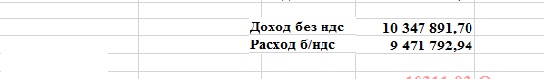 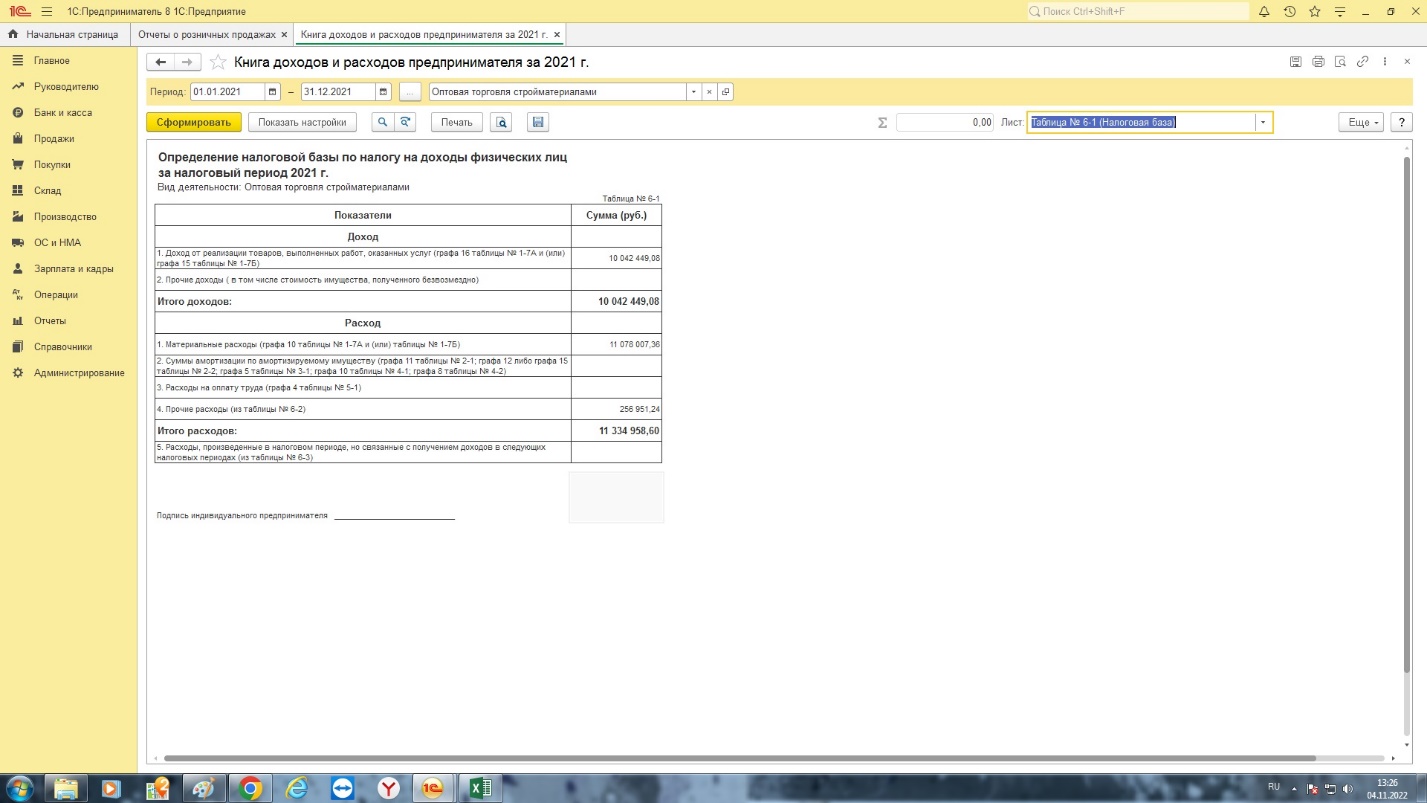 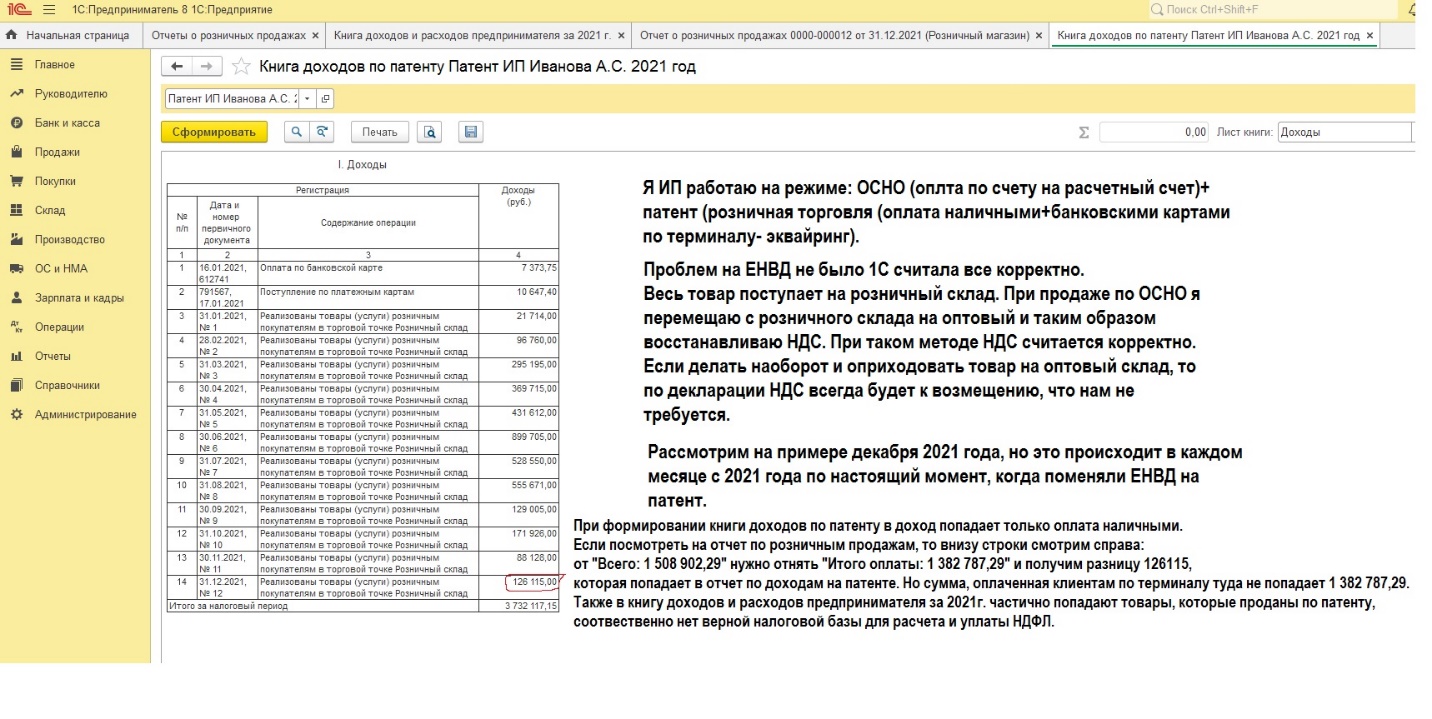 